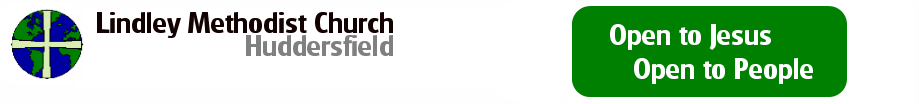 NOTICES FOR WEEK COMMENCING: SUNDAY 10th March 2024Holy week services Dates for DiaryThere will be an opportunity during Holy Week to join churches together online for Morning Prayer at 9am -more details to follow.Maundy Thursday 28th March 7.30pm - Tenebrae ServiceGood Friday 29th March 11am - Joint service with Fartown and Churches TogetherEaster Sunday 31st March 11 am - Service with Holy Communion.GOOD FRIDAY WALK OF WITNESSThe Churches together in Huddersfield North-West Walk of Witness on Good Friday will start at the Salvation Army at 9.45 am, stopping at Oakes Baptist Church and St Stephens Church before arriving at Lindley Methodist Church for the service at 11:00amChurch Annual General MeetingThe Church’s Annual General meeting will take place on Sunday 24th March straight after the service. There will be a shorter service and we will start the meeting with our coffee and aim to finish by 1pm as Marsh Ladies have a concert in the afternoon.Kathleen Crowther's funeral service will be held on Monday 18th March 2024 at 1:30pm at Lindley Methodist Church.Mollie Hussey's funeral service will take place at Huddersfield Crematorium (no church service) on Wednesday 27th March 2024 at 11:15am.Upcoming Church bookingsWe have the following concerts taking place in Church over the next few weeks and will be great to have the Church used by so many. Monday 11th - Lindley Infants Easter JourneySaturday 16th March - Paddock Orchestra Sunday 24th March - Marsh Ladies ChoirWe have been asked if anyone can help with serving refreshments during the interval on the concerts on Sat 16th and Sun 24th March. If you would be able to help, (free entry to the concert!) please can you email Helen at office@lindleymethodist.org or contact 07775 237364. Thanks very much, Helen HallRequest for KnittersI need help, from a knitter, to help complete a cardigan my mother-in-law had started to knit before she got poorly. She is unable to complete it herself due to her illness and we thought it would be nice to get it done for her. Needles, pattern, buttons and wool will be provided of course and I would be willing to pay someone for their help. Contact Tracy Jones 07803 123 679.February 2024 District NewsletterThe February 2024 District Newsletter can be found at the link here: February 2024 Newsletter (mailchi.mp)Foundation Safeguarding Training Another Foundation Safeguarding Training session is being run by the Circuit team on Saturday 27th April at Lindley Methodist Church. Registration begins at 9am for a 9.30am start. If you would like to book a place on the course please contact Shirley Burton (admin@huddersfieldmethodists.org.uk or 07851 689005).Regular Events at Lindley Methodist ChurchPlease note that all these events need the “Church Centre “Zoom” details to join unless otherwise stated. If you do not have the “Church Centre” Zoom details, please contact the Media Team at media@lindleymethodist.orgEvents on Zoom (please get in touch if you don’t have the Zoom link)Tuesday Bible Study1st and 3rd Tuesday of month - 2:45pm – 4:15pmBible Study	Every Wednesday - 7pm - 8pmGardening and Nature Group1st Thursday of Month - 7pm – 8pmCoffee MorningEvery Saturday (Except 1st in month) - 10:30am – 12pmRegular Face to Face Events in Church or Church CentreWednesday Fellowship1st Wednesday of month - 2:30pm – 4:30pmCoffee Stop with Keep FitEvery Thursday - 10am – 12pmThursday Lunchtime ServiceLast Thursday in Month - 12pm – 12:30pmSupper Club2nd Thursday of month - 7pm – 9pmMarketplace Saturdays1st Saturday of month - 10am – 12pmLMC Publications:Send items to media@lindleymethodist.org marked Notices or Grapevine.Next DeadlinesNotices - Every Wednesday 5pm.Bi-Monthly – Grapevine:Sign up to receive either or both by email via our website: www.lindleymethodist.org 